BORANG PERMOHONAN CUTI GANTIANKepada;Pengarah,Politeknik Ibrahim Sultan.Tuan/Puan,PERMOHONAN CUTI GANTIAN KERJA LEBIH MASA MENGIKUT PERINTAH AM 40, BAB ‘C’Dengan hormatnya saya merujuk kepada perkara di atas.Pengesahan Ketua Jabatan/Unit:-			Disahkan bahawa Pegawai di atas telah melakukan kerja lebih masa dengan sempurna. Dipanjangkan kepada Tuan/Puan untuk Kelulusan Cuti Gantian.Tarikh	: …………………………	…………………………………		………………………………..                                                           Disahkan Oleh:			 Telah disemak oleh:					Ketua Jabatan / Ketua Unit		 Unit Khidmat Pengurusan		Kelulusan Pengarah:-* Permohonan Diluluskan / Tidak diluluskan.Tarikh	: …………………………						…………………………………								                       Tandatangan/Nama/Jawatan 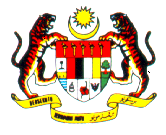 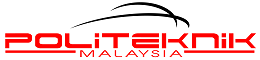 Nama/No. Fail:Jabatan/Unit:Tarikh	:2.	Sukacita  dimaklumkan  bahawa  saya   telah  menyempurnakan  kerja  lebih  masa selama 2.	Sukacita  dimaklumkan  bahawa  saya   telah  menyempurnakan  kerja  lebih  masa selama 2.	Sukacita  dimaklumkan  bahawa  saya   telah  menyempurnakan  kerja  lebih  masa selama 2.	Sukacita  dimaklumkan  bahawa  saya   telah  menyempurnakan  kerja  lebih  masa selama 2.	Sukacita  dimaklumkan  bahawa  saya   telah  menyempurnakan  kerja  lebih  masa selama 2.	Sukacita  dimaklumkan  bahawa  saya   telah  menyempurnakan  kerja  lebih  masa selama 2.	Sukacita  dimaklumkan  bahawa  saya   telah  menyempurnakan  kerja  lebih  masa selama *hari/bulan iaitu pada *hari/bulan iaitu pada seperti    yangdiarahkan. Dengan  ini  saya  memohon  cuti  gantian  selamadiarahkan. Dengan  ini  saya  memohon  cuti  gantian  selamadiarahkan. Dengan  ini  saya  memohon  cuti  gantian  selamadiarahkan. Dengan  ini  saya  memohon  cuti  gantian  selama hari  iaitu pada hari  iaitu padabagi tempoh kerja lebih masa yang telah saya lakukan.bagi tempoh kerja lebih masa yang telah saya lakukan.bagi tempoh kerja lebih masa yang telah saya lakukan.bagi tempoh kerja lebih masa yang telah saya lakukan.bagi tempoh kerja lebih masa yang telah saya lakukan.3.	Bersama-sama ini disertakan sesalinan Surat arahan Tugasan dan Laporan Kehadiran bagi3.	Bersama-sama ini disertakan sesalinan Surat arahan Tugasan dan Laporan Kehadiran bagi3.	Bersama-sama ini disertakan sesalinan Surat arahan Tugasan dan Laporan Kehadiran bagiBULANuntuk rujukan dan tindakan pihak tuan selanjutnya.Sekian, terima kasih.Catatan:*No. Ruj. Memo :